Committee Meeting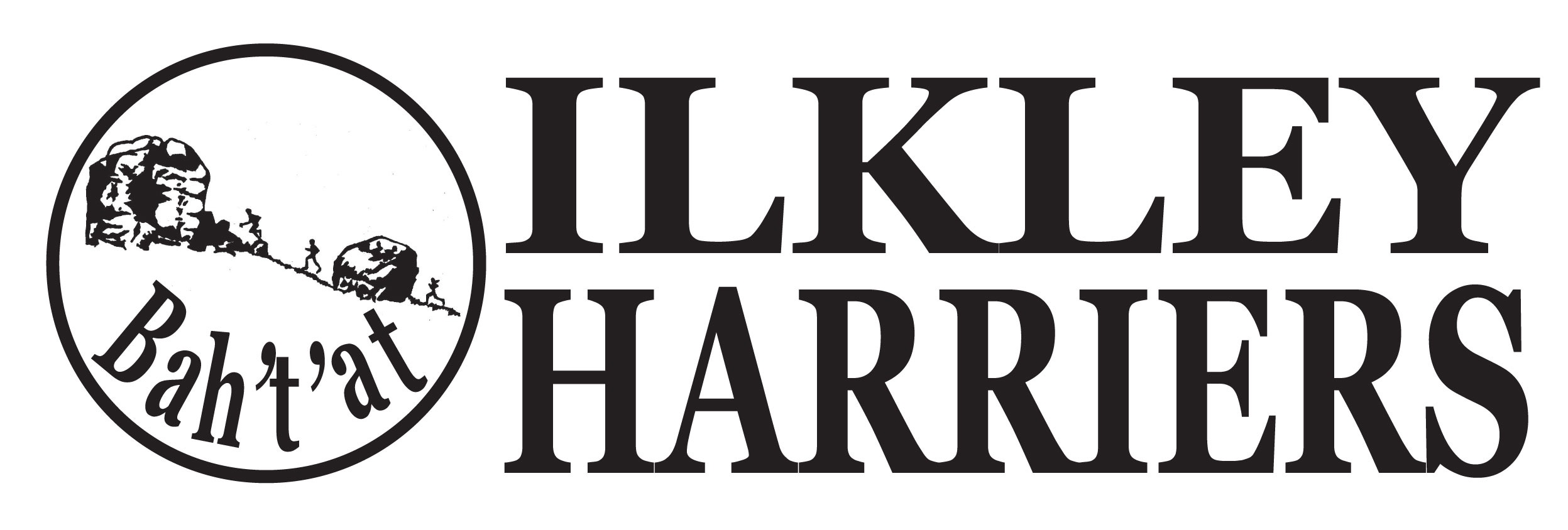 AgendaDate 4th April 2017 – 8.30pmDate 4th April 2017 – 8.30pmVenue: ILTSCVenue: ILTSCItem1Apologies2Minutes of Meeting 7th March 20173Matters Arising4Running the ClubHarrier and Volunteer of the monthEvents review: road relays and races - interest lowUpcoming events: HDSRL, Trail race, Badgerstone relays, Dales Way relay? summer social?  Addingham Gala (someone to take over from Dan next year), , League - 5th Nov clashBeginners to start 2nd May for 6 weeks, then Improvers, as last yearSpring/ summer newsletterMembership updateJuniors5Developing the ClubProposed new athletics facilities; EGMDevelopment plan update 6AOBNext Meeting proposed: 8.30 pm on Tuesday 2nd May 2017 at ILTSC